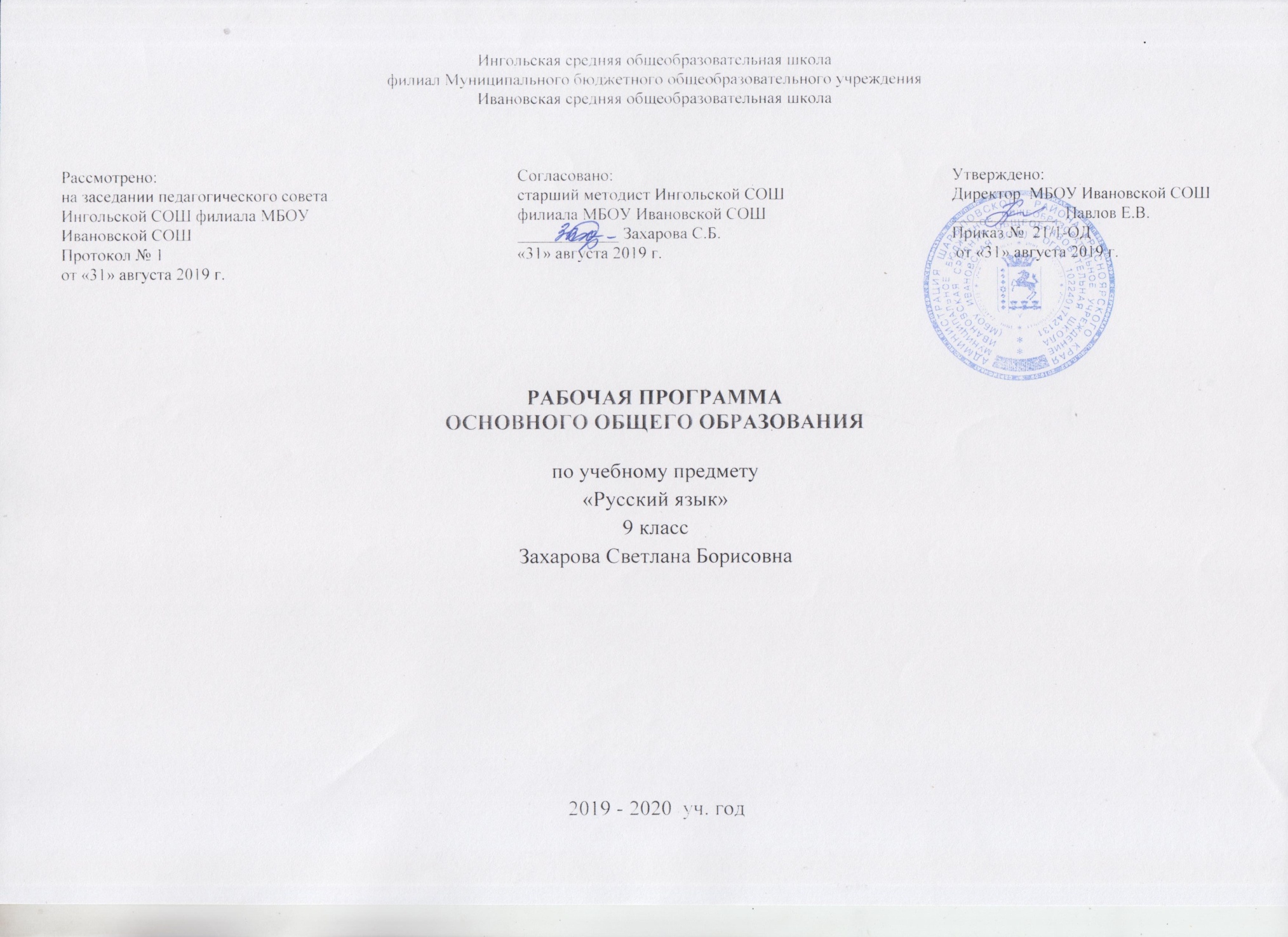 ПЛАНИРУЕМЫЕ РЕЗУЛЬТАТЫ ОСВОЕНИЯ УЧЕБНОГО ПРЕДМЕТАЛичностными результатами освоения основной программы по русскому языку учащимися 9 класса являются:понимание русского языка как одной из основных национально – культурных ценностей русского народа;осознание эстетической ценности русского языка;достаточный объем словарного запаса и усвоение грамматических средств.Метапредметными результатами освоения основной программы по русскому языку учащимися 9 класса являются:владение всеми видами речевой деятельности (аудирование и чтение):понимание информации устного и письменного сообщения (коммуникативной установки, темы текста, основной мысли, основной и дополнительной информацией);владение разными видами чтения (поисковым, просмотровым, ознакомительным, изучающим) текстов разных стилей и жанров;восприятие на слух текстов разных стилей и жанров; владение разными видами аудирования (выборочным, ознакомительным, детальным);способность извлекать информацию из различных источников, включая средства массовой информации, компакт – диски учебного назначения, ресурсы Интернета);свободно пользоваться словарями различных видов, справочной литературой, в том числе и на электронных носителях;овладение приемами отбора и систематизации материала на определенную тему; умение вести самостоятельный поиск информации; способствовать к преобразованию, сохранению и передаче информации, полученной в результате чтения или аудирования;умение сопоставлять и сравнивать речевые высказывания с точки зрения  их содержания, стилистических особенностей и использованных языковых средств;говорение и письмо: способность определять цели предстоящей учебной деятельности (индивидуальной и коллективной), последовательность действий, оценивать достигнутые результаты и адекватно формулировать их  в устной и письменной форме;умение воспроизводить прослушанный или прочитанный текст с заданной степенью свернутости (план, пересказ, конспект, аннотация);умение создавать устные и письменные тексты разных типов, стилей речи и жанров с учетом замысла, адресата и ситуации общения;способность свободно, правильно излагать свои мысли в устной и письменной форме, соблюдать нормы построения текста (логичность, последовательность, связность, соответствие теме и др.); адекватно выражать свое отношение к фактам и явлениям окружающей действительности, к прочитанному, услышанному, увиденному;владение различными видами монолога (повествование, описание, рассуждение, сочетание разных видов монолога) и диалога (этикетный, диалог – расспрос, диалог – побуждение, диалог – обмен мнениями; сочетание разных видов диалога);соблюдение в практике речевого общения основных орфоэпических, лексических, грамматических, стилистических норм современного русского литературного языка; соблюдение основных правил орфографии и пунктуации в процессе письменного общения;способность участвовать в речевом общении, соблюдая нормы речевого этикета; адекватно использовать жесты, мимику в процессе речевого общения;способность осуществлять речевой самоконтроль в процессе учебной деятельности и в повседневной практике речевого общения; способность оценивать свою речь с точки зрения ее содержания, языкового оформления; умение находить грамматические и речевые ошибки, недочеты, исправлять их; совершенствовать и редактировать собственные тексты;умение выступать перед аудиторией сверстников с небольшими сообщениями, докладом, рефератом, участие в спорах, обсуждениях актуальных тем с использованием различных средств аргументации;применение приобретенных знаний, умений и навыков в повседневной жизни; способствовать использованию родного языка как средство получения знаний по другим учебным предметам; применение полученных знаний, умений и навыков анализа языковых явлений на межпредметном уровне (на уроках иностранного языка, бурятского, литературы и др.);коммуникативно целесообразное взаимодействие с окружающими людьми в процессе речевого общения, совместного выполнения какого – либо задания, участия в спорах, обсуждениях актуальных тем; овладение национально – культурными нормами речевого поведения в различных ситуациях формального и неформального межличностного и межкультурного общения.Предметными результатами освоения основной программы по русскому языку учащимися 9 класса являются:представления об основных функциях языка, о роли русского языка как национального языка русского народа, как государственного языка Российской Федерации и языка межнационального общения, о связи языка и культуры в жизни человека и общества;понимание места родного языка в системе гуманитарных наук и его роли в образовании в целом;усвоение основных научных знаний о родном языке, понимание взаимосвязи его уровней и единиц; освоение базовых понятий лингвистики и ее основных разделов; язык и речь, речевое общение, речь устная и письменная, монолог, диалог и их виды; ситуация речевого общения; разговорная речь; научный, публицистический, официально – деловой стили, язык художественной литературы; жанры научного, публицистического, официально – делового стилей и разговорной речи; функционально – смысловые типы речи (повествование, описание, рассуждение; текст, типы текста; основные единицы языка, их признаки и особенности употребления в речи;овладение основными стилистическими ресурсами лексики и фразеологии русского языка, основными нормами русского литературного языка (орфоэпическими, лексическими, грамматическими, орфографическими, пунктуационными), нормами речевого этикета и использование их в своей речевой практике при создании устных и письменных высказываний;опознавание и анализ единиц языка, грамматических категорий языка, грамматических категорий языка, уместное употребление языковых единиц адекватно ситуации речевого общения;проведение различных видов анализа слова (фонетический, морфемный, словообразовательный, лексический, морфологический), синтаксического анализа словосочетания и предложения, многоаспектного анализа текста с точки зрения его основных признаков и структуры, принадлежности к определенным функциональным разновидностям языка, особенностей языкового оформления, использования выразительных средств языка;понимание коммуникативно – эстетических возможностей лексической и грамматической синонимии и использование их в собственной речевой практике;осознание эстетической функции родного языка, способность оценивать эстетическую сторону речевого высказывания при анализе текстов художественной литературы.Выпускник научится:владеть навыками работы с учебной книгой и другими информационными источниками, включая СМИ и ресурсы Интернета;владеть навыками различных видов чтения и информационной переработки прочитанного материала;владеть различными видами аудирования (с полным пониманием, с пониманием основного содержания, с выборочным извлечением информации) и информационной переработки текстов различных функциональных разновидностей языка;адекватно понимать, интерпретировать и комментировать тексты различных функционально-смысловых типов речи (повествование, описание, рассуждение) и определенной функциональной разновидности языка;создавать устные монологические и диалогические высказывания разной коммуникативной направленности в зависимости от целей, сферы и ситуации общения с соблюдением норм современного русского литературного языка и речевого этикета;создавать и редактировать письменные тексты разных стилей и жанров с соблюдением норм современного русского литературного языка и речевого этикета;анализировать текст с точки зрения его темы, цели, основной мысли, основной и дополнительной информации, принадлежности к функционально-смысловому типу речи и функциональной разновидности языка (стилю);проводить фонетический, орфоэпический, звуко-буквенный анализ слова;классифицировать и группировать звуки речи по заданным признакам, слова по заданным параметрам их звукового состава;членить слова на слоги и правильно их переносить;определять место ударного слога, наблюдать за перемещением ударения при изменении формы слова, употреблять в речи слова и их формы в соответствии с акцентологическими нормами;использовать знание алфавита при поиске информации;сопоставлять и анализировать звуковой и буквенный состав слова;опознавать морфемы и членить слова на морфемы на основе смыслового, грамматического и словообразовательного анализа; характеризовать морфемный состав слова, уточнять лексическое значение слова с опорой на его морфемный состав;проводить морфемный и словообразовательный анализ слов;применять знания и умения по морфемике и словообразованию в практике правописания, а также при проведении грамматического и лексического анализа слов;проводить лексический анализ слова;опознавать лексические средства выразительности и основные виды тропов, построенных на переносном значении слова (метафора, эпитет, сравнение, гипербола, олицетворение);отличать слова от других единиц языка; опознавать самостоятельные и служебные части речи и их формы;анализировать слово с точки зрения его принадлежности к той или иной части речи;проводить морфологический анализ слова;опознавать основные единицы синтаксиса (словосочетание, предложение, текст);находить грамматическую основу предложения;анализировать различные виды словосочетаний и предложений с точки зрения структурной и смысловой организации, функциональной предназначенности;опознавать предложения простые и сложные, предложения осложненной структуры, распознавать главные и второстепенные члены предложения;проводить синтаксический анализ;соблюдать основные языковые нормы в устной и письменной речи;опираться на фонетический, морфемно-словообразовательный и морфологический анализ при выборе правильного написания слова;опираться на грамматико-интонационный анализ при объяснении расстановки знаков препинания в предложении;использовать орфографические словари и справочники по правописанию для решения орфографических и пунктуационных задач.Выпускник получит возможность научиться:анализировать речевые высказывания с точки зрения их соответствия ситуации общения и успешности в достижении прогнозируемого результата; понимать основные причины коммуникативных неудач и уметь объяснять их;оценивать собственную и чужую речь с точки зрения точного, уместного и выразительного словоупотребления;опознавать основные выразительные средства языка;извлекать необходимую информацию из лингвистических словарей и справочников;писать доклады, рефераты, тезисы, статьи, рецензии, интервью, очерки, доверенности, резюме;осознанно использовать речевые средства в соответствии с задачей коммуникации для выражения своих чувств, мыслей и потребностей; планирования и регуляции своей деятельности; владеть устной и письменной речью, монологической контекстной речью;участвовать в разных видах обсуждения, формулировать собственную позицию и аргументировать ее, привлекая сведения из жизненного и читательского опыта;устанавливать смысловую и структурную связь однокоренных слов;характеризовать словообразовательные цепочки и словообразовательные гнезда;использовать этимологические данные для объяснения правописания и лексического значения слова;самостоятельно определять цели своего обучения, ставить и формулировать для себя новые задачи в учебе и познавательной деятельности, развивать мотивы и интересы своей познавательной деятельности;самостоятельно планировать пути достижения целей, в том числе альтернативные, осознанно выбирать наиболее эффективные способы решения учебных и познавательных задач.СОДЕРЖАНИЕ УЧЕБНОГО ПРЕДМЕТАВведение – 1 час.Повторение изученного в V – VIII классах (15+3) - 18 часовАнализ текста, его стиля, средств связи его частей.Сложное предложение. Культура речи (6+2)- 8 часовСложносочиненные предложения (10+4) – 15 часовI. Сложносочиненное предложение и его особенности. Сложносочиненные предложения с союзами (соединительными, противительными, разделительными). Разделительные знаки препинания между частями сложносочиненного предложения.Синтаксические синонимы сложносочиненных предложений, их текстообразующая роль.Авторское употребление знаков препинания.II. Умение интонационно правильно произносить сложносочиненные предложения.III. Рецензия на литературное произведение, спектакль, кинофильм.Сложноподчиненные предложения (27+11) – 38 часовI. Сложноподчиненное предложение и его особенности. Главное и придаточные предложения. Союзы и союзные слова как средство связи придаточного предложения с главным. Указательные слова в главном предложении. Место придаточного предложения по отношению к главному. Разделительные знаки препинания между главным и придаточным предложениями. Виды придаточных предложений.Типичные речевые сферы применения сложноподчиненных предложений.Сложноподчиненные предложения с несколькими придаточными; знаки препинания в них.Синтаксические синонимы сложноподчиненных предложений, их текстообразующая роль.II. Умение использовать в речи сложноподчиненные предложения и простые с обособленными второстепенными членами как синтаксические синонимы.III. Академическое красноречие и его виды, строение и языковые особенности. Сообщение на лингвистическую тему.Деловые документы (автобиография, заявление).Бессоюзные сложные предложения (13+5) – 18 часовI. Бессоюзное сложное предложение и его особенности. Смысловые взаимоотношения между частями бессоюзного сложного предложения. Раздели тельные знаки препинания в бессоюзном сложном предложении.Синтаксические синонимы бессоюзных сложных предложений, их текстообразующая роль.II. Умение передавать с помощью интонации различные смысловые отношения между частями бессоюзного сложного предложения. Умение пользоваться синонимическими союзными и бессоюзными сложными предложениями.III. Реферат небольшой статьи (фрагмента статьи) на лингвистическую тему.Сложные предложения с различными видами связи (11+5) – 16 часовI. Различные виды сложных предложений с союзной и бес союзной связью; разделительные знаки препинания в них. Сочетание знаков препинания.II. Умение правильно употреблять в речи сложные предложения с различными видами связи.III. Конспект статьи (фрагмента статьи) на лингвистическую тему.Повторение и систематизация изученного в V – IX классах (18+4) – 22 часаСистематизация сведений о признаках текста, теме и основной мысли связного высказывания, средствах связи частей текста, о повествовании, описании, рассуждении; о стилях речи.Сочинение публицистического характера на общественные, морально-этические и историко-литературные темы.Доклад или реферат на историко-литературную тему (по одному источнику).Тезисы статьи (главы книги) на лингвистическую тему.Конспект и тезисный план литературно-критической статьи.Контрольные  работы и работы по развитию речи:1. Устная и письменная речь. Монолог. Диалог. Стили языка. Р/р2. Подготовка и написание сочинения в форме дневниковой записи по картине Т. Назаренко «Церковь Вознесения на улице Неждановой в Москве». Р/р3. Обучающее сочинение на лингвистическую тему. Р/р.  4. Сочинение-описание по воображению. Р/р5. Контрольная работа по теме «ССП».6. Сочинение-отзыв по картине И.Тихого «Аисты». Р/р7. Контрольное сжатое изложение. Р/р8. Сочинение-рассуждение по заданному тексту (контрольное).9. Сочинение «Что такое подвиг?» по картине В.Фельдмана «Родина». Р/Р10. Контрольное сжатое изложение текста. Р/Р11. Контрольная работа по теме «СПП».12. Контрольное подробное изложение с дополнительным заданием.13. Сочинение –рассуждение на основе текста. Р/Р14. Контрольная работа по теме «Сложные предложения».15. Обучающее сочинение-рассуждение по прочитанному тексту. Р/Р16. Итоговый контрольный диктант с грамматическим заданием.17. Итоговое контрольное сжатое изложение. Р/Р18. Итоговое контрольное тестирование в формате ОГЭ.19. Обучающее сочинение-рассуждение на лингвистическую тему. Р/Р20. Промежуточная аттестация.21. Сжатое изложение. Р/Р22. Предупреждение речевых и грамматических ошибок. Редактирование текстов. Р/РТематическое планирование. 9 классЛИСТ КОРРЕКТИРОВКИВ связи с расхождением количества учебных часов, предусмотренных рабочей программой на проведение учебных занятий по русскому языку в 9 классе, и фактическим количеством проведённых учебных занятий по причинам:  продление срока каникул.В рабочую программу вносятся следующие изменения:Темы, ориентированные на достижение требований обязательного минимума содержания государственных образовательных программ, не исключены. Не исключены тематические регламентированные контрольные работы.В результате коррекции количество часов на прохождение программы по предмету «Русский язык» 9 класс за 2019-2020 учебный год (дополнительно проведены 16.05, 23.05, 30.05) обеспечивается полное выполнение программы, включая выполнение ее практической части в полном объеме.№ п/п№ п/пДата Количество часовТема урокаПримечаниеВведение (1 час)Введение (1 час)Введение (1 час)Введение (1 час)Введение (1 час)Введение (1 час)1102.091Международное значение русского языка.Упр. 3ПОВТОРЕНИЕ ИЗУЧЕННОГО В V – VIII КЛАССАХ (16+2)ПОВТОРЕНИЕ ИЗУЧЕННОГО В V – VIII КЛАССАХ (16+2)ПОВТОРЕНИЕ ИЗУЧЕННОГО В V – VIII КЛАССАХ (16+2)ПОВТОРЕНИЕ ИЗУЧЕННОГО В V – VIII КЛАССАХ (16+2)ПОВТОРЕНИЕ ИЗУЧЕННОГО В V – VIII КЛАССАХ (16+2)ПОВТОРЕНИЕ ИЗУЧЕННОГО В V – VIII КЛАССАХ (16+2)2-32-302.0904.092Устная и письменная речь. Монолог. Диалог.Стили языка. Р/рУпр. 22 (устно)Упр. 22 (I)4404.091Повторение. Фонетика. Графика. Орфография.Повторить правила.5509.091Повторение. Лексика. Фразеология. Орфография.Выполнить лексический анализ.6609.091Повторение. Состав слова и фразеологизмы.Выполнить морфологический анализ.7711.091Повторение. Морфология. Орфография.Выполнить орфографический анализ.8811.091Повторение. Словосочетание.Повторить виды словосочетаний.9916.091Простое предложение. Грамматическая основа.Упр.31101016.091Знаки препинания между подлежащим и сказуемым.Выполнить синтаксический анализ.111118.091 Односоставные предложения.Составить письмо с односоставными предложениями.121218.091Однородные члены. Простые осложненные предложения.Выполнить синтаксический анализ.131323.091Простое осложненное предложение с обособленными членами.Упр.36141423.091Слова и конструкции, грамматические не связанные с членами предложения.Выучить правила.151525.091Вводные конструкции.Упр. 39161625.091Вставные конструкции.Дописать работу.171730.091Предложения с прямой речью.Построить схемы.181830.091Предложения с косвенной речью.Заменить прямую речь косвенной.191902.101Цитаты и знаки препинания.СЛОЖНОЕ ПРЕДЛОЖЕНИЕ. КУЛЬТУРА РЕЧИ (6+2)СЛОЖНОЕ ПРЕДЛОЖЕНИЕ. КУЛЬТУРА РЕЧИ (6+2)СЛОЖНОЕ ПРЕДЛОЖЕНИЕ. КУЛЬТУРА РЕЧИ (6+2)СЛОЖНОЕ ПРЕДЛОЖЕНИЕ. КУЛЬТУРА РЕЧИ (6+2)СЛОЖНОЕ ПРЕДЛОЖЕНИЕ. КУЛЬТУРА РЕЧИ (6+2)СЛОЖНОЕ ПРЕДЛОЖЕНИЕ. КУЛЬТУРА РЕЧИ (6+2)20-2102.1007.1002.1007.102Понятие о сложном предложении.Упр.46, 4722-2307.1009.1007.1009.102Союзные и бессоюзные сложные предложения.Упр.49, упр.5024-2509.1014.1009.1014.102Подготовка и написание сочинения в форме дневниковой записи по картине Т. Назаренко «Церковь Вознесения на улице Неждановой в Москве». Р/р.Самоанализ сочинения.26-2714.1016.1014.1016.102Разделительные и выделительные знаки препинания между частями сложного предложения. Интонация сложного предложения.Упр.55, 59СЛОЖНОСОЧИНЕННЫЕ ПРЕДЛОЖЕНИЯ (11+4)СЛОЖНОСОЧИНЕННЫЕ ПРЕДЛОЖЕНИЯ (11+4)СЛОЖНОСОЧИНЕННЫЕ ПРЕДЛОЖЕНИЯ (11+4)СЛОЖНОСОЧИНЕННЫЕ ПРЕДЛОЖЕНИЯ (11+4)СЛОЖНОСОЧИНЕННЫЕ ПРЕДЛОЖЕНИЯ (11+4)СЛОЖНОСОЧИНЕННЫЕ ПРЕДЛОЖЕНИЯ (11+4)28-2916.1021.1016.1021.102Понятие о сложносочиненном предложении. Смысловые отношения в сложносочиненных предложениях.Упр.62, 6330-3121.1023.1021.1023.102ССП с соединительными, разделительными и противительными союзами.Упр.65Карточки32-3323.1006.1123.1006.112Обучающее сочинение на лингвистическую тему. Р/р.  Упр. 67, 6834-3506.1111.1106.1111.112Разделительные знаки препинания в ССП с общим второстепенным членом.Составить 5 предложений ССП с общим второстепенным членом, разобрать синтаксически, построить схемы.36-3711.1113.1111.1113.112Сочинение-описание по воображению. Р/р.Самоанализ сочинения.38-3913.1118.1113.1118.112Синтаксический и пунктуационный разбор ССП.Упр.77, ответить устно на вопросы с.47Упр. 79, 8040-4118.1120.1118.1120.112Контрольная работа по теме «ССП».Упр. 814220.1120.111Анализ контрольной работы.СЛОЖНОПОДЧИНЕННЫЕ ПРЕДЛОЖЕНИЯ  (27+11)СЛОЖНОПОДЧИНЕННЫЕ ПРЕДЛОЖЕНИЯ  (27+11)СЛОЖНОПОДЧИНЕННЫЕ ПРЕДЛОЖЕНИЯ  (27+11)СЛОЖНОПОДЧИНЕННЫЕ ПРЕДЛОЖЕНИЯ  (27+11)СЛОЖНОПОДЧИНЕННЫЕ ПРЕДЛОЖЕНИЯ  (27+11)СЛОЖНОПОДЧИНЕННЫЕ ПРЕДЛОЖЕНИЯ  (27+11)4325.1125.111Понятие о сложноподчиненном предложении.Упр.8544-4525.1127.1125.1127.112Знаки препинания в СПП.Тест.46-4727.1102.1227.1102.122Союзы и союзные слова в СПП.Упр. 96, 974802.1202.121Сочинение-отзыв по картине И.Тихого «Аисты». Р/р.4904.1204.121Анализ сочинения – отзыва.Упр. 99, 10050-5104.1209.1204.1209.122Роль указательных слов в СПП.Упр. 106, 103 5209.1209.121Контрольное сжатое изложение. Р/р.5311.1211.121Анализ сжатого изложения.Упр.10754-5511.1216.1211.1216.122Виды придаточных предл-ий. СПП с придаточными определительными.Упр.112Упр.1155616.1216.121СПП с придаточными обстоятельственными.Упр.1285718.1218.122Виды придаточных пред-ий. СПП с придаточными изъяснительными.Упр.1205818.1218.121СПП с придаточными изъяснительными.Тестовое задание.5923.1223.121СПП с придаточными времени и места.Упр. 1306023.1223.121Сочинение-рассуждение по заданному тексту(контрольное).Самоанализ сочинения.6125.1225.121Анализ сочинения-рассуждения.62-6325.1230.1225.1230.122СПП с придаточными причины, условия, уступки, цели и следствия. Упр.144 Тестовые задания64-6530.1209.0130.1209.012СПП с придаточными образа действия, меры, степени и сравнительными.Упр.163, стих-е наизусть (индив.)Упр.163 (повтор.), карточки66-6710.0113.0110.0113.012Сочинение «Что такое подвиг?» по картине В.Фельдмана «Родина». Р/Р.Самоанализ сочинения.6815.0115.011Анализ сочинения.7215.0115.011Контрольное сжатое изложение текста. Самоанализ изложения.7317.0117.011Анализ сжатого изложения.74-7520.0122.0120.0122.012Синтаксический и пунктуационный разборы СПП.Упр.182, вопросы на с.118 (устно)Упр.18376-7822.0124.0127.0122.0124.0127.013Повторение и обобщение изученного по теме «СПП».Взаимопроверка тестов. Ответы на итоговые вопросы по теме «СПП».7929.0129.011Контрольная работа по теме «СПП».8029.0129.011Анализ контрольной работы.БЕССОЮЗНЫЕ СЛОЖНЫЕ ПРЕДЛОЖЕНИЯ (13+5)БЕССОЮЗНЫЕ СЛОЖНЫЕ ПРЕДЛОЖЕНИЯ (13+5)БЕССОЮЗНЫЕ СЛОЖНЫЕ ПРЕДЛОЖЕНИЯ (13+5)БЕССОЮЗНЫЕ СЛОЖНЫЕ ПРЕДЛОЖЕНИЯ (13+5)БЕССОЮЗНЫЕ СЛОЖНЫЕ ПРЕДЛОЖЕНИЯ (13+5)БЕССОЮЗНЫЕ СЛОЖНЫЕ ПРЕДЛОЖЕНИЯ (13+5)81-8231.0103.0231.0103.022Понятие о БСП. Интонация в БСП.Упр.191, 19283-8405.0205.0205.0205.022БСП со значением перечисления. Запятая и точка с запятой в БСП.Упр.193, 19585-8607.0210.0207.0210.022БСП со значением причины, пояснения, дополнения. Двоеточие в БСП.Упр.1988712.0212.021Контрольное подробное изложение с дополнительным заданием.Самоанализ изложения.8812.0212.021Анализ изложения.89-9114.0217.0219.0214.0217.0219.023БСП со значением противопоставления, времени, условия и следствия. Тире в БСП.Упр.200, повторить жанры сочинений: рассказ, отзыв; типы речи.Упр. 202Упр. 20592-9319.0221.0219.0221.022Сочинение –рассуждение на основе текста. Р/Р.Самоанализ сочинения.Упр. 2079426.0226.021Анализ сочинения-рассуждения.Упр. 20995-9626.0228.0226.0228.022Синтаксический и пунктуационный разбор БСП.КарточкиУпр. 2109702.0302.031Контрольная работа по теме «Сложные предложения».9804.0304.031Анализ контрольной работы.Упр. 211СЛОЖНЫЕ ПРЕДЛОЖЕНИЯ С РАЗЛИЧНЫМИ ВИДАМИ СВЯЗИ (11+5)СЛОЖНЫЕ ПРЕДЛОЖЕНИЯ С РАЗЛИЧНЫМИ ВИДАМИ СВЯЗИ (11+5)СЛОЖНЫЕ ПРЕДЛОЖЕНИЯ С РАЗЛИЧНЫМИ ВИДАМИ СВЯЗИ (11+5)СЛОЖНЫЕ ПРЕДЛОЖЕНИЯ С РАЗЛИЧНЫМИ ВИДАМИ СВЯЗИ (11+5)СЛОЖНЫЕ ПРЕДЛОЖЕНИЯ С РАЗЛИЧНЫМИ ВИДАМИ СВЯЗИ (11+5)СЛОЖНЫЕ ПРЕДЛОЖЕНИЯ С РАЗЛИЧНЫМИ ВИДАМИ СВЯЗИ (11+5)9904.0304.031Употребление союзной (сочинительной и подчинительной) и бессоюзной связи в сложных предложениях.Упр.212100-10206.0311.0311.0306.0311.0311.033Знаки препинания в сложных предложениях с различными видами связи.Тестовые заданияУпр. 216Упр. 220103-10413.0314.0313.0314.032Обучающее сочинение-рассуждение по прочитанному тексту. Р/Р.Упр. 223Упр. 22510516.0316.031Анализ сочинения-рассуждения по тексту.Упр. 228106-10718.0318.0318.0318.032Синтаксический и пунктуационный разбор сложного предложения с различными видами связи.Выписать 3 БС предложения, произвести синтаксический разбор, вопросы на с.154.10820.0320.031Итоговый контрольный диктант с грамматическим заданием.Самоанализ.10923.0323.031Анализ итогового диктанта.110-11130.0301.0430.0301.042Повторение изученного.Взаимопроверка тестов. Итоговые вопросы по теме.11201.0401.041Публичная речь.Тестовые задания.11303.0403.041Итоговое контрольное сжатое изложение. Р/Р.Вопросы с.157, самоанализ изложения.11406.0406.041Анализ сжатого изложения.ПОВТОРЕНИЕ И СИСТЕМАТИЗАЦИЯ ИЗУЧЕННОГО В V – IX КЛАССАХ (18+4)ПОВТОРЕНИЕ И СИСТЕМАТИЗАЦИЯ ИЗУЧЕННОГО В V – IX КЛАССАХ (18+4)ПОВТОРЕНИЕ И СИСТЕМАТИЗАЦИЯ ИЗУЧЕННОГО В V – IX КЛАССАХ (18+4)ПОВТОРЕНИЕ И СИСТЕМАТИЗАЦИЯ ИЗУЧЕННОГО В V – IX КЛАССАХ (18+4)ПОВТОРЕНИЕ И СИСТЕМАТИЗАЦИЯ ИЗУЧЕННОГО В V – IX КЛАССАХ (18+4)ПОВТОРЕНИЕ И СИСТЕМАТИЗАЦИЯ ИЗУЧЕННОГО В V – IX КЛАССАХ (18+4)115-11608.0408.0408.0408.042Фонетика и графика.Тестовые задания.117-11810.0413.0410.0413.042Лексикология (лексика) и фразеология.Индивидуальные карточки.119-12015.0415.0415.0415.042Итоговое контрольное тестирование в формате ОГЭ.12117.0417.041Анализ итогового контрольного тестирования.122-12320.0422.0420.0422.042Морфемика. Словообразование.Тестовые задания.124-12522.0424.0422.0424.042Обучающее сочинение-рассуждение на лингвистическую тему. Р/Р.126-12727.0429.0427.0429.042Морфология.Морфологический разбор слов по выбору.128-12929.0406.0529.0406.052Промежуточная аттестация.Упр.258Упр. 26013006.0506.051Сжатое изложение. Р/Р.Самоанализ изложения.13108.0508.051Анализ сжатого изложения.132-13313.0513.0513.0513.052Предупреждение речевых и грамматических ошибок. Редактирование текстов. Р/Р.Карточки.134-13515.0516.0515.0516.052Орфография и пунктуация.Упр.272, карточки Отработка алгоритмов написания сочинений-рассуждений.13618.0518.051Итоговый урок.106-10706.0408.042Синтаксический и пунктуационный разбор сложного предложения с различными видами связи.Вопросы на с.154.10808.041Контрольный диктант с грамматическим заданием.Самоанализ.10910.041Анализ контрольного диктанта.110-11113.0415.042Повторение изученного.Итоговые вопросы по теме.11215.041Публичная речь.Тестовые задания.11317.041Контрольное сжатое изложение. Р/Р.Вопросы с.157.11420.041Анализ сжатого изложения.ПОВТОРЕНИЕ И СИСТЕМАТИЗАЦИЯ ИЗУЧЕННОГО В V – IX КЛАССАХ ПОВТОРЕНИЕ И СИСТЕМАТИЗАЦИЯ ИЗУЧЕННОГО В V – IX КЛАССАХ ПОВТОРЕНИЕ И СИСТЕМАТИЗАЦИЯ ИЗУЧЕННОГО В V – IX КЛАССАХ ПОВТОРЕНИЕ И СИСТЕМАТИЗАЦИЯ ИЗУЧЕННОГО В V – IX КЛАССАХ ПОВТОРЕНИЕ И СИСТЕМАТИЗАЦИЯ ИЗУЧЕННОГО В V – IX КЛАССАХ 115-11622.0422.042Фонетика и графика.Тестовые задания.117-11824.0427.042Лексикология (лексика) и фразеология.Индивидуальные карточки.119-12029.0429.042Итоговое контрольное тестирование в формате ОГЭ.12106.051Анализ итогового контрольного тестирования.122-12306.0508.052Морфемика. Словообразование.Тестовые задания.124-12513.0513.052Промежуточная аттестация.Упр.258126-12715.0516.052Обучающее сочинение-рассуждение на лингвистическую тему. Р/Р.128-12918.0520.052Морфология.Морфологический разбор слов по выбору.13020.051Сжатое изложение. Р/Р.Самоанализ изложения.13122.051Анализ сжатого изложения.132-13325.0527.052Предупреждение речевых и грамматических ошибок. Редактирование текстов. Р/Р.Карточки.134-13527.0529.052Орфография и пунктуация.Карточки. 13630.051Итоговый урок.